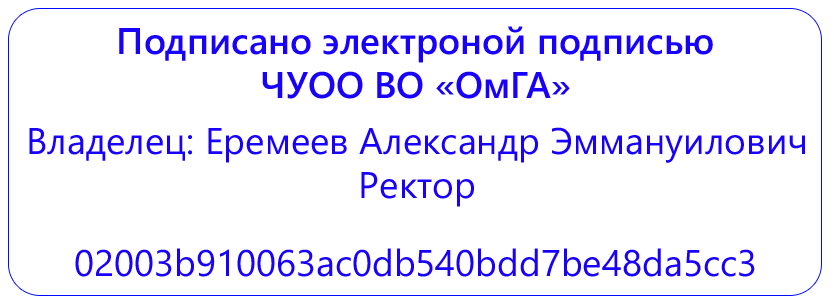 Частное учреждение образовательная организация высшего образования «Омская гуманитарная академия»(ЧУОО ВО «ОмГА»)ОБЩАЯ ХАРАКТЕРИСТИКА ОсновнОЙ профессиональнОЙобразовательнОЙ программЫУровень высшего образования
МагистратураНаправление подготовки: 38.04.01 Экономика


Направленность (профиль) программы: «Комплексное управление рисками и страхование »
Омск, 2021Основная профессиональная образовательная программа бакалавриат по направлению подготовки: 38.04.01 Экономика
направленность (профиль) программы: «Комплексное управление рисками и страхование» рассмотрена и утверждена на заседании кафедры от 26 марта 2021 г., протокол №.8Заведующий кафедрой ЭиУП к.э.н., доцент, Ильченко С.М.СодержаниеРаздел 1. ОБЩИЕ ПОЛОЖЕНИЯОпределение и состав основной профессиональной образовательной программыНормативные документы Перечень профессиональных стандартов, соотнесенных с ФГОС ВО1.4  Квалификация, присваиваемая выпускникам               образовательных программ 1.5. Форма обучения 1.6. Реализация программы магистратуры1.7. Язык обучения1.8 Срок получения образования1.9. Объем образовательной программы1.10. Области и(или) сферы профессиональной деятельности выпускника1.11. Объект(ы) профессиональной деятельности выпускника1.12. Типы задач профессиональной деятельности выпускникаРаздел 2. СТРУКТУРА ОБРАЗОВАТЕЛЬНОЙ ПРОГРАММЫ 2.1. Структура программы магистратуры по направлению подготовки 38.04.01 ЭкономикаРаздел 3. ПЛАНИРУЕМЫЕ РЕЗУЛЬТАТЫ ОСВОЕНИЯ ОБРАЗОВАТЕЛЬНОЙ ПРОГРАММЫ3.1. Универсальные компетенции выпускников и индикаторы их достижения3.2. Общепрофессиональные компетенции выпускников и индикаторы их достижения3.3. Профессиональные компетенции выпускниковРаздел 4. УСЛОВИЯ РЕАЛИЗАЦИИ ОБРАЗОВАТЕЛЬНОЙ ПРОГРАММЫ4.1. Общесистемные требования к реализации образовательной программы4.2. Требования к материально-техническому и учебно-методическому обеспечению образовательной программы4.3. Требования к кадровым условиям реализации образовательной программы4.4. Требования к финансовым условиям реализации образовательной программы4.5. Требования к применяемым механизмам оценки качества образовательной деятельности и подготовки обучающихся по образовательной программеПеречень сокращенийРаздел 1. ОБЩИЕ ПОЛОЖЕНИЯ1.1.Определение и состав основной профессиональной образовательной программыОсновная профессиональная образовательная программа (далее – образовательная программа), реализуемая в ЧУОО ВО «Омская гуманитарная академия» (далее – Академия; ОмГА) представляет собой совокупность обязательных требований при реализации основной профессиональной образовательной программы высшего образования - программы магистратуры по направлению подготовки 38.04.01 Экономика (далее соответственно - программа магистратуры, направление подготовки), утвержденных Приказом Министерства образования и науки РФ от 11 августа 2020 г. № 939 «Об утверждении федерального государственного образовательного стандарта высшего образования - магистратура по направлению подготовки 38.04.01 Экономика» с учетом профессиональных стандартов, сопряженных с профессиональной деятельностью выпускников.Академия разрабатывает программу магистратуры по направлению подготовки 38.04.04 Государственное и муниципальное управление с учетом соответствующей примерной основной образовательной программы, включенной в реестр основных образовательных программ (далее ПООП).Образовательная программа представляет собой комплекс основных характеристик образования (объем, содержание, планируемые результаты), организационно-педагогических условий, форм аттестации, который представлен в виде общей характеристики программы, учебного плана, календарного учебного графика, рабочих программ дисциплин (модулей), программ практик, программы государственной итоговой аттестации, оценочных средств, методических материалов.Образовательная программа формирует требования к результатам её освоения в виде универсальных, общепрофессиональных и профессиональных компетенций выпускников.Образовательная программа позволяет осуществлять обучение инвалидов и лиц с ограниченными возможностями здоровья (при наличии данной категории обучающихся). 1.2. Нормативные документы Федеральный закон от 29.12.2012 №273-ФЗ «Об образовании в Российской Федерации»;Федеральный государственный образовательный стандарт высшего образования - магистратура по направлению подготовки 38.04.01 Экономика (далее соответственно - программа магистратуры, направление подготовки), утвержденных Приказом Министерства образования и науки РФ от 11 августа 2020 г. № 939 «Об утверждении федерального государственного образовательного стандарта высшего образования - магистратура по направлению подготовки 38.04.01 Экономика» с учетом профессиональных стандартов, сопряженных с профессиональной деятельностью выпускников, зарегистрирован в Министерстве Юстиции РФ № 59459 от 26 августа 2020.Приказ № 1061 от 12 сентября 2013 г. «Об утверждении перечней специальностей и направлений подготовки высшего образования» (с изменениями и дополнениями от 29 января, 20 августа, 13 октября 2014 г., 25 марта, 1 октября 2015 г., 1 декабря 2016 г., 10, 11 апреля 2017 г.);Приказ от 05 апреля 2017 г. N 301 «Об утверждении порядка организации и осуществления образовательной организации по образовательным программ высшего образования – программам магистратуры, программам специалитета, программам магистратуры»;  Приказ Минобрнауки России от 29.06.2015 № 636 «Об утверждении Порядка проведения государственной итоговой аттестации по образовательным программам высшего образования – программам магистратуры, программам специалитета и программам магистратуры»;Порядок разработки примерных основных образовательных программ, проведения их экспертизы и ведения реестра примерных основных образовательных программ, утвержденный приказом Минобрнауки России от 28 мая 2014 года № 594;Положение о практической подготовке обучающихся, утверждено Приказом от 5 августа 2020 года N 885/390, Зарегистрировано в Министерстве юстиции Российской Федерации 11 сентября 2020 года, регистрационный N 59778;Устав ЧУОО ВО «Омская гуманитарная академия»;Локальные нормативные акты ОмГА http://omga.su/sveden/document.Профессиональные стандарты1.3 Перечень профессиональных стандартов, соотнесенных с ФГОС ВОПеречень профессиональных стандартов, соотнесенных с федеральным государственным образовательным стандартом высшего образования - магистратура по направлению подготовки 38.04.01 Экономика, приведен в Приложении 1. Перечень обобщённых трудовых функций и трудовых функций, имеющих отношение к профессиональной деятельности выпускника программ высшего образования - магистратура по направлению подготовки 38.04.01 Экономика, представлен в Приложении 2.1.4 Квалификация, присваиваемая выпускникам образовательных программ - Магистр1.5. Форма обучения: очная /очно-заочная / заочная. 1.6. Реализация программы магистратуры: образовательная программа реализуется ОмГА самостоятельно. ОмГА разрабатывает программу магистратуры в соответствии с ФГОС ВО, с учетом соответствующей ПООП, включенной в реестр ПООП.1.7. Язык обучения: государственный язык РФ – русский1.8 Срок получения образования: в очной форме обучения, включая каникулы, предоставляемые после прохождения государственной итоговой аттестации, составляет 2 года;в очно-заочной или заочной формах обучения срок получения образования составляет 2 года 6 месяцев;при обучении по индивидуальному учебному плану инвалидов и лиц с ОВЗ может быть увеличен по их заявлению не более чем на полгода по сравнению со сроком получения образования, установленным для соответствующей формы обучения.1.9. Объем образовательной программыОбъем программы магистратуры составляет 120 зачетных единиц (далее - з.е.) вне зависимости от формы обучения, применяемых образовательных технологий, реализации программы магистратуры с использованием сетевой формы, реализации программы магистратуры по индивидуальному учебному плану.Объем программы магистратуры, реализуемый за один учебный год, составляет не более 70 з.е. вне зависимости от формы обучения, применяемых образовательных технологий, реализации программы магистратуры с использованием сетевой формы, реализации программы магистратуры по индивидуальному учебному плану (за исключением ускоренного обучения), а при ускоренном обучении - не более 80 з.е.Величина зачетной единицы устанавливается в объеме 27 астрономических часов (36 академических часов).1.10. Области и(или) сферы профессиональной деятельности выпускникаПри разработке программы магистратуры Академия установила направленность (профиль) программы магистратуры «Комплексное управление рисками и страхование», которая соответствует направлению подготовки в целом или конкретизирует содержание программы магистратуры в рамках направления подготовки путем ориентации ее на:- область (области) профессиональной деятельности и сферу (сферы) профессиональной деятельности выпускников;- тип (типы) задач и задачи профессиональной деятельности выпускников;- при необходимости - на объекты профессиональной деятельности выпускников или область (области) знания.Области профессиональной деятельности и сферы профессиональной деятельности, в которых выпускники, освоившие программу магистратуры, могут осуществлять профессиональную деятельность:08 Финансы и экономика (в сфере исследований, анализа и прогнозирования социально-экономических процессов и явлений на микроуровне и макроуровне в экспертно-аналитических службах (центрах экономического анализа, правительственном секторе, общественных организациях); производства продукции и услуг, включая анализ спроса на продукцию и услуги, и оценку их текущего и перспективного предложения, продвижение продукции и услуг на рынок, планирование и обслуживание финансовых потоков, связанных с производственной деятельностью; кредитования; страхования, включая пенсионное и социальное; операций на финансовых рынках, включая управление финансовыми рисками; внутреннего и внешнего финансового контроля и аудита, финансового консультирования; консалтинга)Выпускники могут осуществлять профессиональную деятельность в других областях профессиональной деятельности и (или) сферах профессиональной деятельности при условии соответствия уровня их образования и полученных компетенций требованиям к квалификации работника.1.11. Типы задач профессиональной деятельности выпускникаВ рамках освоения программы магистратуры выпускники могут готовиться к решению задач профессиональной деятельности следующих типов:организационно-управленческийнаучно-исследовательскийаналитическийРаздел 2. СТРУКТУРА ОБРАЗОВАТЕЛЬНОЙ ПРОГРАММЫ 2.1. Структура программы магистратуры по направлению подготовки 38.04.01 Экономика управление Учебный план определяет перечень и последовательность освоения дисциплин, практик, промежуточной и государственной итоговой аттестаций, их трудоемкость в зачетных единицах и академических часах, распределение контактной работы обучающихся с преподавателем (в том числе лекционные, практические, лабораторные виды занятий, консультации) и самостоятельной работы обучающихся.В рамках программы магистратуры выделяются обязательная часть и часть, формируемая участниками образовательных отношений.К обязательной части программы магистратуры относятся дисциплины (модули) и практики, обеспечивающие формирование общепрофессиональных компетенций, а также профессиональных компетенций, установленных ПООП в качестве обязательных. Дисциплины (модули) и практики, обеспечивающие формирование универсальных компетенций, могут быть включены в обязательную часть программы магистратуры и в часть, формируемую участниками образовательных отношений. Объём обязательной части, без учета государственной итоговой аттестации, составляет не менее 15% общего объема программы магистратуры.  Структура и объем программы магистратурыБлок 1 Дисциплины (модули) не менее 51 з.еБлок 2 Практика не менее 16 з.еБлок 3 Государственная итоговая аттестация 6 з.еОбъем программы магистратуры  - 120 з.еБлок 1 "Дисциплины (модули)" включает обязательную часть и часть, формируемую участниками образовательных отношений. Организации вправе устанавливать собственное соотношение трудоемкости обеих частей.Чтобы сохранить преемственность структуры программы рекомендуется в соответствии с ФГОС ВО объем обязательной части, без учета объема государственной итоговой аттестации, должен составлять не менее 15% общего объема программы магистратуры.Обязательная часть Блока 1, как правило, состоит из дисциплин (модулей), направленных на реализацию универсальных и общепрофессиональных компетенций, а также профессиональных компетенций, установленных в качестве обязательных, и не зависит от направленности (профиля) ОПОП. Часть, формируемая участниками образовательных отношений Блока 1, включает в себя дисциплины, формирующие профессиональные компетенции, устанавливаемые Академией и необходимые в основном для реализации общей или узкой направленности (профиля), соотнесенные с запросами экономики.В Блок 2 «Практика» входят:Типы практики:- Учебная практика (научно-исследовательская работа (получение первичных навыков научно-исследовательской работы))- Производственная практика (практика по профилю профессиональной деятельности 1);- Производственная практика (научно-исследовательская работа);- Производственная практика (практика по профилю профессиональной деятельности 2);- Производственная практика (преддипломная практика).В Блок 3 «Государственная итоговая аттестация» входят: -подготовка к процедуре защиты и защита выпускной квалификационной работы.Государственный экзамен не включен в состав государственной итоговой аттестации по решению Ученого совета Академии.В Академии обучающимся обеспечивается возможность освоения элективных дисциплин (модулей) и факультативных дисциплин (модулей):- Профессиональная этика (факультативная дисциплина)- Анализ эффективности бизнеса (факультативная дисциплина) Календарный учебный график определяет сроки и периоды осуществления видов учебной деятельности, включая промежуточную и государственную итоговую аттестацию (ГИА), и периоды каникул. ОПОП включает в себяУчебный план и календарный учебный график.Аннотации всех учебных дисциплин (модулей), практик, ГИА.Государственная итоговая аттестация является обязательной и осуществляется после освоения всех предусмотренных образовательной программой дисциплин (модулей) и практик в полном объеме. ГИА включает в себя подготовку к процедуре защиты и защиту выпускной квалификационной работы. Академия предоставляет инвалидам и лицам с ОВЗ (по их заявлению) возможность обучения по программе магистратуры, учитывающей особенности их психофизического развития, индивидуальных возможностей и при необходимости обеспечивающей коррекцию нарушений развития и социальную адаптацию указанных лиц (при наличии данного контингента).Раздел 3. ПЛАНИРУЕМЫЕ РЕЗУЛЬТАТЫ ОСВОЕНИЯ ОБРАЗОВАТЕЛЬНОЙ ПРОГРАММЫВ результате освоения образовательной программы у выпускника должны быть сформированы следующие компетенции:3.1. Универсальные компетенции выпускников и индикаторы их достижения3.2. Общепрофессиональные компетенции выпускников и индикаторы их достижения3.3. Профессиональные компетенции выпускниковПрофессиональные компетенции, устанавливаемые образовательной программой, формируются на основе профессиональных стандартов, соответствующих профессиональной деятельности выпускников (при наличии), а также, при необходимости, на основе анализа требований к профессиональным компетенциям, предъявляемых к выпускникам на рынке труда, обобщения отечественного и зарубежного опыта, проведения консультаций с ведущими работодателями, объединениями работодателей отрасли, в которой востребованы выпускники, иных источников.При определении профессиональных компетенций на основе профессиональных стандартов Академия осуществляет выбор профессиональных стандартов, соответствующих профессиональной деятельности выпускников, из числа указанных в приложении к ФГОС ВО и (или) иных профессиональных стандартов, соответствующих профессиональной деятельности выпускников, из реестра профессиональных стандартов (перечня видов профессиональной деятельности), размещенного на специализированном сайте Министерства труда и социальной защиты Российской Федерации «Профессиональные стандарты» (http://profstandart.rosmintrud.ru) (при наличии соответствующих профессиональных стандартов).Из каждого выбранного профессионального стандарта Академия выделяет одну или несколько обобщенных трудовых функций (далее - ОТФ), соответствующих профессиональной деятельности выпускников, на основе установленных профессиональным стандартом для ОТФ уровня квалификации и требований раздела «Требования к образованию и обучению». ОТФ может быть выделена полностью или частично.Профессиональные компетенции разработаны с учетом ПС и ПООП (при наличии).Совокупность компетенций, установленных программой магистратуры, обеспечивает выпускнику способность осуществлять профессиональную деятельность не менее чем в одной области профессиональной деятельности и сфере профессиональной деятельности, установленных в соответствии с пунктом 1.11 ФГОС ВО, и решать задачи профессиональной деятельности не менее, чем одного типа, установленного в соответствии с пунктом 1.12 ФГОС ВО.Академия устанавливает в программе магистратуры индикаторы достижения компетенций:- универсальные, общепрофессиональные и, при наличии, обязательные профессиональные компетенции - в соответствии с индикаторами достижения компетенций, установленными ПООП;- рекомендуемые профессиональные компетенции и самостоятельно установленные профессиональные компетенции (при наличии) - самостоятельно.Академия самостоятельно планирует результаты обучения по дисциплинам (модулям) и практикам, которые должны быть соотнесены с установленными в программе магистратуры индикаторами достижения компетенций.Совокупность запланированных результатов обучения по дисциплинам (модулям) и практикам обеспечивает формирование у выпускника всех компетенций, установленных программой магистратуры.Раздел 4. УСЛОВИЯ РЕАЛИЗАЦИИ ОБРАЗОВАТЕЛЬНОЙ ПРОГРАММЫТребования к условиям реализации программы магистратуры включают в себя общесистемные требования, требования к материально-техническому и учебно-методическому обеспечению, требования к кадровым и финансовым условиям реализации программы магистратуры, а также требования к применяемым механизмам оценки качества образовательной деятельности и подготовки обучающихся по программе магистратуры.4.1. Общесистемные требования к реализации образовательной программыАкадемия располагает на праве собственности помещениями и оборудованием для реализации образовательной программы по Блоку 1 «Дисциплины (модули)» и Блоку 3 «Государственная итоговая аттестация» в соответствии с учебным планом.Каждый обучающийся в течение всего периода обучения обеспечен индивидуальным неограниченным доступом к электронной информационно-образовательной среде ОмГА из любой точки, в которой имеется доступ к информационно-телекоммуникационной сети «Интернет» (далее - сеть «Интернет»), как на территории ОмГА, так и вне ее. Условия для функционирования электронной информационно-образовательной среды могут быть созданы с использованием ресурсов иных организаций.Электронная информационно-образовательная среда ОмГА обеспечивает: -  доступ к учебным планам, рабочим программам дисциплин (модулей), практик, электронным учебным изданиям и электронным образовательным ресурсам, указанным в рабочих программах дисциплин (модулей), практик;-  формирование электронного портфолио обучающегося, в том числе сохранение его работ и оценок за эти работы.Функционирование электронной информационно-образовательной среды обеспечивается соответствующими средствами информационно-коммуникационных технологий и квалификацией работников, ее использующих и поддерживающих. Функционирование электронной информационно-образовательной среды соответствует законодательству Российской Федерации.Электронная информационно-образовательная среда Академии создана на платформе MOODLE, установленной на собственных серверах Академии, имеющих высокоскоростное подключение к сети «Интернет».Среднегодовое число публикаций научно-педагогических работников Академии за период реализации программы магистратуры в расчете на 100 научно-педагогических работников (исходя из количества замещаемых ставок, приведенного к целочисленным значениям) должно составялять не менее двух в журналах, индексируемых в базах данныхWeb of Science или Scopus, или не менее 20 в журналах, индексируемых в Российском индексе научного цитирования.4.2. Требования к материально-техническому и учебно-методическому обеспечению образовательной программыПомещения представляют собой учебные аудитории для проведения учебных занятий, предусмотренных программой магистратуры, оснащенные оборудованием и техническими средствами обучения, состав которых определяется в рабочих программах дисциплин (модулей). Помещения для самостоятельной работы обучающихся оснащены компьютерной техникой с возможностью подключения к сети «Интернет» и обеспечением доступа в электронную информационно-образовательную среду ОмГА. Допускается замена оборудования его виртуальными аналогами.Академия обеспечена необходимым комплектом лицензионного и свободно распространяемого программного обеспечения, в том числе отечественного производства (состав определяется в рабочих программах дисциплин (модулей) и подлежит обновлению при необходимости).При использовании в образовательном процессе печатных изданий библиотечный фонд укомплектован требуемыми печатными изданиями из расчета не менее 0,25 экземпляра каждого из изданий, указанных в рабочих программах дисциплин (модулей), программах практик, на одного обучающегося из числа лиц, одновременно осваивающих соответствующую дисциплину (модуль), проходящих соответствующую практику. В образовательном процессе все обучающиеся Академии обеспечены доступом к Электронные библиотечные системы и электронные библиотеки:ЭБС IPRBooks-Режим доступа: http://www.iprbookshop.ruЭБС издательства «Юрайт» Режим доступа: http://biblio-online.ruОбучающимся обеспечен доступ (удаленный доступ) к современным профессиональным базам данных и информационным справочным системам, состав которых определяется в рабочих программах дисциплин (модулей) и  подлежит обновлению (при необходимости). Обучающиеся из числа инвалидов и лиц с ограниченными возможностями здоровья обеспечиваются печатными и (или) электронными образовательными ресурсами в формах, адаптированных к ограничениям их здоровья.4.3. Требования к кадровым условиям реализации образовательной программыРеализация образовательной программы обеспечивается педагогическими работниками ОмГА, а также лицами, привлекаемыми к реализации образовательной программы на иных условиях. Квалификация педагогических работников ОмГА отвечает квалификационным требованиям, указанным в квалификационных справочниках и (или) профессиональных стандартах (при наличии).Не менее 70 процентов численности педагогических работников Академии, участвующих в реализации программы магистратуры, и лиц, привлекаемых Академией к реализации программы магистратуры на иных условиях (исходя из количества замещаемых ставок, приведенного к целочисленным значениям), должны вести научную, учебно-методическую и (или) практическую работу, соответствующую профилю преподаваемой дисциплины (модуля).Не менее 5 процентов численности педагогических работников Академии, участвующих в реализации программы магистратуры, и лиц, привлекаемых Академией к реализации программы магистратуры на иных условиях (исходя из количества замещаемых ставок, приведенного к целочисленным значениям), должны являться руководителями и (или) работниками иных организаций, осуществляющими трудовую деятельность в профессиональной сфере, соответствующей профессиональной деятельности, к которой готовятся выпускники (иметь стаж работы в данной профессиональной сфере не менее 3 лет).Не менее 60 процентов численности педагогических работников Академии и лиц, привлекаемых к образовательной деятельности Академии на иных условиях (исходя из количества замещаемых ставок, приведенного к целочисленным значениям), должны иметь ученую степень (в том числе ученую степень, полученную в иностранном государстве и признаваемую в Российской Федерации) и (или) ученое звание (в том числе ученое звание, полученное в иностранном государстве и признаваемое в Российской Федерации).Общее руководство научным содержанием программы магистратуры осуществляется научно-педагогическим работником Академии, имеющим ученую степень ( в том числе ученую степень, полученную в иностранном государстве и признаваемую в Российской Федерации), осуществляющим самостоятельные научно-исследовательские (творческие) проекты (участвующим в осуществлении таких проектов) по направлению подготовки, имеющим ежегодные публикации по результатам указанной научно-исследовательской (творческой) деятельности на национальных и международных конференциях.4.4. Требования к финансовым условиям реализации образовательной программыФинансовое обеспечение реализации программы магистратуры осуществляется в объеме не ниже значений базовых нормативов затрат на оказание государственных услуг по реализации образовательных программ высшего образования - программ магистратуры и значений корректирующих коэффициентов к базовым нормативам затрат, определяемых Министерством образования и науки Российской Федерации.4.5. Требования к применяемым механизмам оценки качества образовательной деятельности и подготовки обучающихся по образовательной программеКачество образовательной деятельности и подготовки обучающихся по образовательным программам определяется в рамках системы оценки качества, которая строится на сочетании различных оценочных механизмов: внешних и внутренних процедур оценивания образовательного процесса и его результатов.В рамках внутренней системы оценки качества образовательной деятельности по программе магистратуры обучающимся предоставляется возможность оценивания условий, содержания, организации и качества образовательного процесса в целом и отдельных дисциплин (модулей) и практик.Внешняя оценка качества образовательной деятельности по программе магистратуры в рамках процедуры государственной аккредитации осуществляется с целью подтверждения соответствия образовательной деятельности по программе магистратуры требованиям ФГОС ВО с учетом соответствующей ПООП.Внешняя оценка качества образовательной деятельности и подготовки обучающихся по программе магистратуры осуществляется в рамках профессионально-общественной аккредитации, проводимой работодателями, их объединениями, а также уполномоченными ими организациями, в том числе иностранными организациями, либо авторизованными национальными профессионально-общественными организациями, входящими в международные структуры, с целью признания качества и уровня подготовки выпускников, отвечающими требованиям профессиональных стандартов (при наличии), требованиям рынка труда к специалистам соответствующего профиля.Применяемые механизмы оценки качества образовательной деятельности и подготовки обучающихся определены локальными нормативными актами ОмГА.Приложение 1Перечень профессиональных стандартов, соотнесенных с федеральным государственным образовательным стандартом по направлению подготовки (специальности) 38.04.01 «Экономика»з.е.–зачетная единицаОПК–общепрофессиональная компетенцияОС–оценочное средство          ОТФ–обобщенная трудовая функцияПД–профессиональная деятельностьПК–профессиональная компетенцияПС–профессиональный стандартПООП–примерная основная образовательная программа по направлению подготовкиУК–универсальная компетенцияФГОС ВО–федеральный государственный образовательный стандарт высшего образованияКатегория универсальной компетенцииКод и наименование универсальной компетенции Код и наименование индикатора достижения универсальной компетенции Системное и критическое мышлениеУК-1 Способен осуществлять критический анализ проблемных ситуаций на основе системного подхода, вырабатывать стратегию действийУК-1.1. знать принципы и методы поиска, анализа, системного подхода и синтеза информацииУК-1.2. знать методики разработки стратегии действий для выявления и решения проблемной ситуации, вырабатывать стратегию действийУК-1.3. уметь анализировать проблемную ситуацию как систему, выявляя ее составляющие и связи между ними, вырабатывать стратегию действийУК-1.4. уметь определять пробелы в информации, необходимой для решения проблемной ситуации, и проектирует процессы по их устранению, критически оценивать надежность источников информации, работает с противоречивой информацией из разных источниковУК-1.5. владеть практическими навыками разработки и содержательной аргументации стратегии действий проблемной ситуации на основе системного подходаУК-1.6. владеть практическими навыками использования стратегии достижения поставленной цели как последовательности шагов, предвидя результат каждого из них и оценивая их влияние на внешнее окружение планируемой деятельности и на взаимоотношения участников этой деятельности Разработка и реализация проектовУК-2. Способен управлять проектом на всех этапах его жизненного циклаУК-2.1. знать этапы жизненного цикла проектаУК-2. 2. знать методы управления и оценки эффективности проектаУК-2. 3. уметь формулировать на основе поставленной проблемы проектную задачу  и способ ее решения через реализацию проектного управления  УК-2. 4. уметь разрабатывать концепцию проекта в рамках обозначенной проблемы: формулировать цель, задачи, обосновывать актуальность, значимость, ожидаемые результаты и возможные сферы их примененияУК-2.5. владеть навыками определения целевых показателей и направлений работ на всех этапах жизненного цикла проекта, планировать необходимые ресурсы, в том числе с учетом их заменимостиУК-2. 6.владеть методами  осуществления мониторинга хода реализации проекта, корректировки отклонения, внесения дополнительных изменений в план реализации проекта, уточнения зоны ответственности участников проекта Командная работа и лидерствоУК-3. Способен организовывать и руководить работой команды, вырабатывая командную стратегию для достижения поставленной целиУК-3.1. знать методы управления и организации командной работыУК-3.2. знать основы стратегического планирования работы коллектива для достижения поставленной целиУК-3.3. уметь вырабатывать стратегию сотрудничества и на ее основе организует отбор членов команды для достижения поставленной целиУК-3.4. уметь планировать и корректировать работу команды с учетом интересов, особенностей поведения и мнений  ее членов, планировать командную работу, распределять поручения и делегировать полномочия членам командыУК-3.5. владеть навыками разрешения конфликта и противоречия при деловом общении на основе учета интересов всех сторон УК-3.6. владеть навыками организации дискуссии по заданной теме и обсуждение результатов работы команды с привлечением оппонентов разработанным идеям КоммуникацияУК-4. Способен применять современные коммуникативные технологии, в том числе на иностранном(ых) языке(ах), для академического и профессионального взаимодействияУК-4.1 знать современные коммуникативные технологии, в том числе на иностранном(ых) языке(ах), для академического и профессионального взаимодействияУК-4.2. знать основы перевода и редакции различных академических текстов (рефераты, эссе, обзоры, статьи и т.д.)  УК-4.3. уметь устанавливать и развивать профессиональные контакты в соответствии с потребностями  совместной деятельности, включая обмен информацией и выработку единой стратегии взаимодействияУК-4.4. уметь аргументировано и конструктивно отстаивать свои позиции и идеи в академических и профессиональных дискуссиях на государственном языке РФ и иностранном языкеУК-4.5. владеть навыками представления результатов академической и профессиональной деятельности на различных публичных мероприятиях, включая международные, выбирая наиболее подходящий формат, в том числе на иностранном языке МежкультурноевзаимодействиеУК-5. Способен анализировать и учитывать разнообразие культур в процессе межкультурного взаимодействияУК-5.1. знать закономерности и особенности социально-исторического развития различных культур, особенности межкультурного разнообразия обществаУК-5.2. знать правила и технологии эффективного межкультурного взаимодействия в обществе на современном этапе, принципы соотношения общемировых и национальных культурных процессовУК-5.3. уметь анализировать важнейшие идеологические и ценностные системы, сформировавшиеся в ходе исторического развития; обосновывает актуальность их использования при социальном и профессиональном взаимодействииУК-5.4. уметь выстраивать социальное профессиональное взаимодействие с учетом особенностей основных форм научного и религиозного сознания, деловой и общей культуры представителей других этносов и конфессий, различных социальных групп.УК-5.5. владеть навыками создания не дискриминационной среды взаимодействия при выполнении профессиональных задачУК-5.6. владеть методами и навыками эффективного межкультурного взаимодействия Самоорганизация и саморазвитие (в том числе здоровьесбережение)УК-6. Способен определять и реализовывать приоритеты собственной деятельности и способы ее совершенствования на основе самооценкиУК-6.1. знать основы планирования профессиональной траектории с учетом особенностей как профессиональной деятельности и требований рынка трудаУК-6.2 знать методы самооценки и способы совершенствования профессиональной деятельностиУК-6. 3.уметь оценивать свои ресурсы и их пределы (личностные, ситуативные, временные), оптимально их использует для успешного выполнения порученного заданияУК-6. 4. уметь определять приоритеты профессионального роста и способы совершенствования собственной деятельности на основе самооценки по выбранным критериямУК-6. 5.уметь находить и творчески использовать имеющийся опыт в соответствии с задачами саморазвитияв УК-6.6. владеть навыками выявления стимулов и технологиями для саморазвитияКод и наименование общепрофессиональной компетенцииКод и наименование индикатора достижения общепрофессиональной компетенцииОПК-1. Способен применять знания (на продвинутом уровне) экономической теории при решении практических и (или) исследовательских задачОПК-1. 1.знать основные направления экономической теорииОПК-1. 2.знать основные прикладные и фундаментальные модели различных направлений экономической теорииОПК-1. 3.уметь применять знания экономической теории при решении практических и (или) исследовательских задачОПК-1. 4.уметь применять основные прикладные и фундаментальные модели при решении практических и (или) исследовательских задачОПК-1. 5.уметь применять основные прикладные и фундаментальные модели при решении практических и (или) исследовательских задачОПК-1. 6.владеть навыками применения знаний экономической теории при решении  практических и (или) исследовательских задачОПК-1. 7.владеть навыками применения основных прикладных и фундаментальных моделей при решении практических и (или) исследовательских задачОПК-2. Способен применять продвинутые инструментальные методы экономического анализа в прикладных и (или) фундаментальных исследованияхОПК-2.1. знать продвинутые инструментальные методы экономического анализа  ОПК-2.2. знать методику применения продвинутых инструментальных методов экономического анализа  ОПК-2.3. уметь осуществлять отбор и анализ информации для использования в прикладных и (или) фундаментальных исследованияхОПК-2. 4. уметь варьировать продвинутые инструментальные методы экономического анализа в прикладных и (или) фундаментальных исследованияхОПК-2. 5. уметь критически оценивать эффективность продвинутых инструментальных методов экономического анализа в прикладных и (или) фундаментальных исследованияхОПК-2. 6. владеть навыками отбора и анализа информации для использования в прикладных и (или) фундаментальных исследованияхОПК-2.7.владеть навыками варьирования продвинутых инструментальные методы экономического анализа в прикладных и (или) фундаментальных исследованияхОПК-2. 8. владеть навыками  критической оценки эффективности продвинутых инструментальные методы экономического анализа в прикладных и (или) фундаментальных исследованияхОПК-3. Способен обобщать и критически оценивать научные исследования в экономикеОПК-3. 1. знать процесс эволюции основных школ и направлений в экономической наукеОПК-3. 2. знать основные спорные проблемы в экономической наукеОПК-3. 3. уметь анализировать и критически оценивать достижения основных школ и направлений в экономической наукеОПК-3. 4. уметь анализировать и критически оценивать аргументацию сторон в основных спорных проблемах  в экономической наукеОПК-3. 5. уметь анализировать и критически оценивать аргументацию сторон в основных спорных проблемах  в экономической наукеОПК-3. 6.владеть навыками анализа и критической оценки достижений основных школ и направлений в экономической наукеОПК-3.7. владеть навыками анализа и критической оценки аргументации сторон в основных спорных проблемах  в экономической наукеОПК-4. Способен принимать экономически и финансово обоснованные организационно-управленческие решения в профессиональной деятельности и нести за них ответственностьОПК-4. 1. знать  современные методы принятия и обоснования экономически и финансово обоснованных организационно-управленческих решений в профессиональной деятельностиОПК-4.2. знать вариативные последствия принятия решений в профессиональной деятельности  ОПК-4.3. Уметь экономически и финансово обосновывать организационно-управленческие решения в профессиональной деятельностиОПК-4. 4. уметь предвидеть вариативные последствия  принимаемых управленческих решений с использованием показателей финансово-экономической эффективностиОПК-4. 5. уметь использовать методы компенсации последствий принимаемых управленческих решенийОПК-4.6. владеть навыками обоснования принимаемых управленческих решенийОПК-4. 7. владеть навыками предвидения вариативных последствий  принимаемых управленческих решений с использованием показателей финансово-экономической эффективностиОПК-4.8.владеть навыками применения методов компенсации последствий принимаемых управленческих решенийОПК-5. Способен использовать современные информационные технологии и программные средства при решении профессиональных задачОПК-5.1. знать современные информационные технологии и программные средства при решении профессиональных задачОПК-5.2. знать программное обеспечение: статистические данные, текстовые, графические, табличные и аналитические приложенияОПК-5.3. уметь использовать современные информационные технологии и программные средства при решении профессиональных задачОПК-5.4. уметь пользоваться программным обеспечением: статистическими данными, графическими, текстовыми, табличными и аналитическими приложениямиОПК-5. 5.уметь использовать программное обеспечение для работы с информацией (текстовые, графические, табличные и аналитические приложения, приложения для визуального представления данных) на уровне опытного пользователяОПК-5.6. владеть современными информационными технологиями и программными средствами при решении профессиональных задачОПК-5.7. владеть навыками пользователя программным обеспечением: текстовыми, графическими, табличными и аналитическими приложениямиКод и наименование профессиональной компетенцииКод и наименование индикатора достижения профессиональной компетенцииПК-1. Способен к разработке и реализации новых программ страхования (перестрахования)ПК-1. 1.знать международное и национальное законодательство в области страхования, нормативные и методические документы в области страхования (перестрахования)ПК-1. Способен к разработке и реализации новых программ страхования (перестрахования)ПК-1. 2 знать теорию страхования и страховое делоПК-1. Способен к разработке и реализации новых программ страхования (перестрахования)ПК-1. 3. знать закономерности экономики отраслевых рынков и региональной экономикиПК-1. Способен к разработке и реализации новых программ страхования (перестрахования)ПК-1. 4. знать риск-менеджмент и маркетинг страховых услугПК-1. Способен к разработке и реализации новых программ страхования (перестрахования)ПК-1. 5.уметь анализировать существующие страховые программы и страховые продуктыПК-1. Способен к разработке и реализации новых программ страхования (перестрахования)ПК-1. 6 уметь разрабатывать типовые правила страхования и образцы договоров (полисов) страхованияПК-1. Способен к разработке и реализации новых программ страхования (перестрахования)ПК-1. 7. уметь разрабатывать новые страховые программыПК-1. Способен к разработке и реализации новых программ страхования (перестрахования)ПК-1. 8. уметь создавать условия для привлечения клиентов по новым программам страхованияПК-1. Способен к разработке и реализации новых программ страхования (перестрахования)ПК-1. 9. уметь анализировать риски на международном и национальном уровнеПК-1. Способен к разработке и реализации новых программ страхования (перестрахования)ПК-1. 10. владеть навыками выявления неудовлетворенного спроса на страховые услугиПК-1. Способен к разработке и реализации новых программ страхования (перестрахования)ПК-1. 11. владеть навыками подготовки предложений по внедрению новых программ страхованияПК-1. Способен к разработке и реализации новых программ страхования (перестрахования)ПК-1. 12. владеть навыками разработки типовых правил страхования, образцов договоров (полисов) и документов методического характера по их заключениюПК-1. Способен к разработке и реализации новых программ страхования (перестрахования)ПК-1. 13. владеть навыками привлечения потребителей страховых услуг к заключению договоров по новым программам страхованияПК-2. Способен к консультированию потребителей и поставщиков страховых (перестраховочных) услуг и иных лиц (в том числе органы власти) по вопросам страхования (перестрахования)ПК-2.1. знать гражданское законодательство РФ, международное страховое законодательство, нормативные правовые документы в сфере страхования (перестрахования)ПК-2. Способен к консультированию потребителей и поставщиков страховых (перестраховочных) услуг и иных лиц (в том числе органы власти) по вопросам страхования (перестрахования)ПК-2.2. знать теорию страхования и страховое делоПК-2. Способен к консультированию потребителей и поставщиков страховых (перестраховочных) услуг и иных лиц (в том числе органы власти) по вопросам страхования (перестрахования)ПК-2.3. знать основы маркетингаПК-2. Способен к консультированию потребителей и поставщиков страховых (перестраховочных) услуг и иных лиц (в том числе органы власти) по вопросам страхования (перестрахования)ПК-2.4.  знать закономерности макроэкономики, мировой экономики, теории отраслевых рынков и региональной экономикиПК-2. Способен к консультированию потребителей и поставщиков страховых (перестраховочных) услуг и иных лиц (в том числе органы власти) по вопросам страхования (перестрахования)ПК-2.5. уметь анализировать нормативные правовые акты и систему государственного регулирования в сфере страхования (перестрахования)ПК-2. Способен к консультированию потребителей и поставщиков страховых (перестраховочных) услуг и иных лиц (в том числе органы власти) по вопросам страхования (перестрахования)ПК-2.6. уметь исследовать макроэкономические условияПК-2. Способен к консультированию потребителей и поставщиков страховых (перестраховочных) услуг и иных лиц (в том числе органы власти) по вопросам страхования (перестрахования)ПК-2.7. уметь применять маркетинговые методы для исследования рынков страхования (перестрахования)ПК-2. Способен к консультированию потребителей и поставщиков страховых (перестраховочных) услуг и иных лиц (в том числе органы власти) по вопросам страхования (перестрахования)ПК-2.8. уметь готовить аналитические отчеты, экспертные заключения и методические рекомендации для потребителей страховых услугПК-2. Способен к консультированию потребителей и поставщиков страховых (перестраховочных) услуг и иных лиц (в том числе органы власти) по вопросам страхования (перестрахования)ПК-2.9. владеть навыками анализа нормативных правовых актов и системы государственного регулирования в сфере страхования (перестрахования)ПК-2. Способен к консультированию потребителей и поставщиков страховых (перестраховочных) услуг и иных лиц (в том числе органы власти) по вопросам страхования (перестрахования)ПК-2.10. владеть навыками исследования рынков страховых услугПК-2. Способен к консультированию потребителей и поставщиков страховых (перестраховочных) услуг и иных лиц (в том числе органы власти) по вопросам страхования (перестрахования)ПК-2.11. владеть навыками подготовки аналитических отчетов, экспертных заключений и методических рекомендаций для потребителей страховых услугПК-3. Способен к разработке интегрированной системы управления рискамиПК-3.1 знать национальные и мировые стандарты систем управления рисками, законодательство РФ,  отраслевые стандарты и локальные акты по управлению рискамиПК-3. Способен к разработке интегрированной системы управления рискамиПК-3.2 знать принципы построения системы управления рисками, ее элементы и этапы разработкиПК-3. Способен к разработке интегрированной системы управления рискамиПК-3. 3знать полномочия и обязательства менеджмента в области управления рискамиПК-3. Способен к разработке интегрированной системы управления рискамиПК-3.4. знать требования к сохранению коммерческой тайны, нормы профессиональной этики, нормы корпоративной этики, управления и культурыПК-3. Способен к разработке интегрированной системы управления рискамиПК-3.5. уметь адаптировать теорию и практику риск-менеджмента к условиям конкретной фирмыПК-3. Способен к разработке интегрированной системы управления рискамиПК-3.6. уметь обрабатывать информацию по рискам и организовывать управление рисками с учетом фирменной и отраслевой специфики и правовых нормПК-3. Способен к разработке интегрированной системы управления рискамиПК-3.7. уметь проводить диагностику существующей фирменной системы риск-менеджмента и разрабатывать программы по ее совершенствованиюПК-3. Способен к разработке интегрированной системы управления рискамиПК-3.8.  уметь использовать программное обеспечение при работе с информацией на уровне продвинутого пользователяПК-3. Способен к разработке интегрированной системы управления рискамиПК-3.9. владеть навыками создания корпоративной системы управления рискамиПК-3. Способен к разработке интегрированной системы управления рискамиПК-3.10 владеть навыками разработки требований к программному обеспечению, использующемуся в системе управления рискамиПК-3. Способен к разработке интегрированной системы управления рискамиПК-3.11. владеть навыками выработки рекомендаций по совершенствованию корпоративной системы управления рисками с учетом международных стандартов и правовых нормПК-3. Способен к разработке интегрированной системы управления рискамиПК-3.12. владеть навыками единой методологии построения системы управления рискамиПК -4. Способен к поддержанию устойчивого функционирования  интегрированной системы управления рискамиПК- 4.1. знать национальные и мировые стандарты,  лучшие практики, принципы и методы  по обеспечению социальной ответственности,  устойчивого развития организации и социальной ответственностиПК -4. Способен к поддержанию устойчивого функционирования  интегрированной системы управления рискамиПК- 4.2 знать национальные и международные стандарты, лучшие практики, способы оценки эффективности процесса интегрированного управления рискамиПК -4. Способен к поддержанию устойчивого функционирования  интегрированной системы управления рискамиПК- 4.3 знать методы мониторинга, оценки и совершенствования качества риск-менеджментаПК -4. Способен к поддержанию устойчивого функционирования  интегрированной системы управления рискамиПК- 4.4. знать требования к сохранению коммерческой тайны, нормы профессиональной этики, нормы корпоративной этики, управления и культурыПК -4. Способен к поддержанию устойчивого функционирования  интегрированной системы управления рискамиПК- 4.5. уметь анализировать данные  по рискам и системе управления рисками, лучшие практики построения системы управления рисками в России и мире, тенденции риск-менеджментаПК -4. Способен к поддержанию устойчивого функционирования  интегрированной системы управления рискамиПК- 4.6. уметь анализировать локальные нормативные акты по управлению рисками и вырабатывать рекомендации по их актуализацииПК -4. Способен к поддержанию устойчивого функционирования  интегрированной системы управления рискамиПК- 4.7.уметь проводить диагностику существующей фирменной системы риск-менеджмента и разрабатывать программы по ее совершенствованиюПК -4. Способен к поддержанию устойчивого функционирования  интегрированной системы управления рискамиПК- 4.8 уметь совершенствовать систему и процесс управления рисками в организации с учетом отраслевых стандартовПК -4. Способен к поддержанию устойчивого функционирования  интегрированной системы управления рискамиПК- 4.9 уметь анализировать информацию по рискам в отрасли и в организации, составлять отчеты и использовать информацию, полученную из внутренних и внешних отчетов организации, а также из результатов аудиторских заключенийПК -4. Способен к поддержанию устойчивого функционирования  интегрированной системы управления рискамиПК- 4.10 владеть навыками адаптации и актуализация системы управления рисками под изменения бизнес-средыПК -4. Способен к поддержанию устойчивого функционирования  интегрированной системы управления рискамиПК- 4.11. владеть навыками обеспечения соответствия системы управления рисками внешним требованиям и лучшим мировым практикамПК -4. Способен к поддержанию устойчивого функционирования  интегрированной системы управления рискамиПК- 4.12 владеть навыками организации и проведения внеплановых проверок готовности организации к чрезвычайным и кризисным ситуациямПК -4. Способен к поддержанию устойчивого функционирования  интегрированной системы управления рискамиПК- 4.13. владеть навыками подготовки материалов по уровню рисков и работе с рисками в разрезе отдельных нововведений для отчета перед вышестоящим руководством, собственниками№ п/пКод профессионального стандартаНаименование области профессиональной деятельности. Наименование профессионального стандарта08. Финансы и экономика08. Финансы и экономика08. Финансы и экономика1.08.018Профессиональный стандарт «Специалист по управлению рисками», утвержденный приказом Министерства труда и социальной защиты Российской Федерации от 30 августа 2018 г. № 564н (зарегистрирован Министерством юстиции Российской Федерации 17 сентября 2018 г., регистрационный № 52177)2. 08.005Профессиональный стандарт «Страховой брокер» утв. приказом Министерства труда и социальной защиты РФ от 10 марта 2015 г. N 155н регистрационный № 433. 